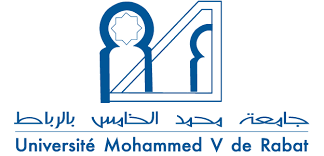  Edition 2023 du Concours francophone international« Ma thèse en 180 secondes »Fiche d’inscription À retourner à l’émail suivant : mt180s@um5.ac.maNom :	Prénom :Tél :	E:mail :Etablissement d’inscription :1ère année d’inscription en doctorat :Intitulé exact de la thèse :Discipline :Trois mots clés :Directeur de thèse :Avis du Directeur de thèse (signature) :Structure de recherche :Centre des études doctorales :Avis du Directeur du Centre des études doctorales (signature) :